RegeringenMiljö- och energidepartementetMed överlämnande av finansutskottets betänkande 2016/17:FiU11 Höständringsbudget för 2016 får jag anmäla att riksdagen denna dag bifallit utskottets förslag till riksdagsbeslut.Stockholm den 23 november 2016Riksdagsskrivelse2016/17:56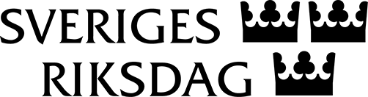 Urban AhlinClaes Mårtensson